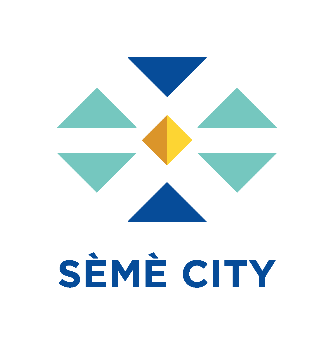 APPEL À CO-EXPÉRIMENTATION Énergies renouvelables & Écoconstruction FORMULAIRE À COMPLÉTER PAR LES PORTEURS DE PROJETS (10 pages maximum)Ce formulaire s’adresse aux porteurs de projet souhaitant présenter une candidature dans le cadre de cet Appel à Co-expérimentation. 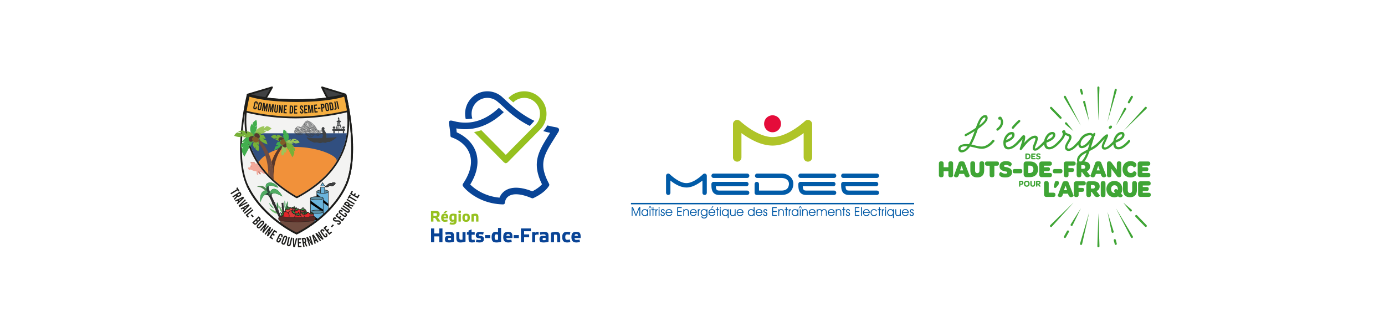 Merci de bien vouloir renvoyer par email le formulaire complété sans aucune annexe à l’adresse ace@mysemecity.com, sous format WORD et PDF, au plus tard le 20 octobre 2019 à 23.59 GMT.Fiche de synthèse du projet d’expérimentationPrésentation détaillée du projet d’expérimentation Présentation détaillée de la solution Au regard des atouts du site et des problématiques du bâtiment, pouvez-vous nous faire une présentation détaillée de la solution innovante Présentation de l’expérimentation Description des objectifs de l’expérimentationDescription de la mise en œuvre de l’expérimentationDescription du suivi et évaluation (OPTIONNEL)Présentation de l’expérimentation Présentation des éléments financiersAtelier d’Innovation OuverteLes candidats et les experts sélectionnés participeront à 2 journées d'atelier d'innovation ouverte à Cotonou & Sèmè-Podji les 14 et 15 novembre 2019. Comment avez-vous entendu parler de ce projet (OPTIONNEL)Commentaires additionnels (OPTIONNEL)Nom du projet Champ d’intervention  Ecoconstruction   Energie renouvelable   Les deux   Autres CivilitéNomPrénomTéléphone 1Téléphone 2E-mailSite web / réseaux sociauxType de structure du porteur de projet si applicableBrève description de la solution proposéeAcceptez-vous que votre dossier soit diffusé à de potentiels partenaires de cet appel à expérimentation pour des collaborations ?Êtes-vous déjà dans un incubateur, accélérateur ou programme d’accompagnement ?Si oui,  Avez-vous déjà porté des projets similairesSi oui, Description de la problématique viséeDescription de la solution et de son caractère innovantDescription des cas d’usage envisagés A quelle étape de développement se trouve votre solution Idéation Conception Prototypage Mise sur le marché  Passage à échelle Avez-vous déjà expérimenté ou commercialisé une solution similaire au Bénin, en France ou ailleurs ?Hypothèses à validerImpacts socio-économiques et/ou environnementaux envisagés Description technique du dispositif Besoins matériels spécifiques anticipés Terrain d’expérimentation recherché Calendrier de mise en œuvre Ressources humaines et compétences nécessaires pour la mise en œuvre Sujets réglementaires éventuels (OPTIONNEL)Protocole d’évaluation envisagéDonnées à recueillir et sourcesMoyens de collecte et d’analyse des donnéesDomaines de collaboration envisagés Type de partenaires recherchés Modalités proposées Besoins en support et renforcement de capacités Avez-vous déjà identifié des partenaires potentiels Modèle économique à terme de la solution proposéeCoûts prévisionnels sommaires pour l’expérimentation Plan de financement envisagé pour l’expérimentation (OPTIONNEL)Confirmez votre disponibilité pour participerSource  Newsletter - Sèmè city Site internet - Sèmè City Site internet - Mairie de Sèmè Podji Réseaux sociaux - Sèmè City Réseaux sociaux - Pôle Médée Réseaux sociaux - CD2E et HDFID Réseaux sociaux - Région Haut-de-France Bouche à oreille  Média. Précisez :  Autre : Commentaires 